Лекция 1Телекоммуникациялық жүйелер (ТЖ) 	1. ТЖ – электірлік байланыстың белгілі түрлерімен сигналды жіберуді, қабылдауды қамтамасыз ететін техникалық құралдар комплексі.Сигнал – физикалық процесс функциясын сан, график, бейне түрінде көрсетеді. Сигнал электромагниттік тербеліс түрінде пайда болады және желімен жіберіледі. Жіберу желісі (ЖЖ) сигналдың таралу ортасының материалымен ажыратылады: өткізгіш, радиорелейлік, космостық,спутниктік, талшықты-оптикалық.ТЖ (TS) жиыны телекоммуникациялық тор (TN) құрайды. Торлық телекоммуникациялық технология және жеке лекцияда қарастырылады. Сигнал байланыс каналымен жіберіледі, олар жіберудің сипаттамаларымен және әдістерімен ажыратылыды:  аналогты (үздіксіз), цифрлық (дискретті). 2. ТЖ жұмысының принциптіқ  мысалы. 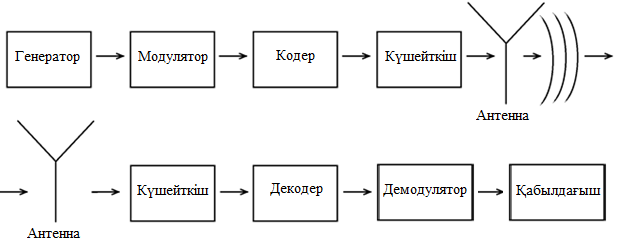 Жоғары жиілікті генератордан шыққан сигнал модуляцияланады (информация бойынша өзгереді), күшейткіш антенна арқылы таралады. Қабылдағыш антеннадан кейін демодуляция (пайдалы сигнал бөлінеді) болып сигнал қабылдағышқа түседі. Мұндай мүмкіндікті алғаш, Герц (1880),кейіннен Попов және басқалар көрсетті.3.  Электромагниттік тербелістердің жиілік спектрі. Жиілік f, толқын узындығы λ, период Т, мәндері 1-ші кестеде келтірілген. Қосымша атаулары: Өте (Very) төмен (Low), жоғары (High), орта (Medium).4. Өшпейтін тербеліс генераторы. Ван-дер-Поль (Балтазар) генераторының  принциптік сүлбасы.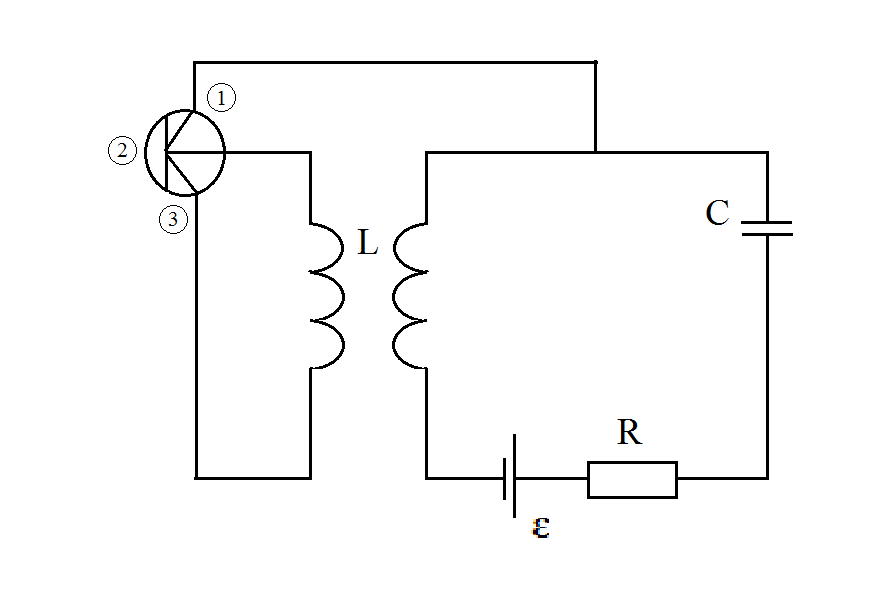 Ньютонның заңы бойынша электрон қозғалысының теңдеуі ,   , 	                     (1) – уақыт бойынша екінші туынды.Тендеудін шешімі гармонияалық функциялар (1) x = x0 exp(t) = x0(cos ω0t + sin ω0t),    − жорымал бірлік.Өшетін тербеліс тендеуі:	                                       	(2) – өшу коэффициенті.Өшпейтін тербеліс тендеуі (Ван-дер-Поль генераторының):                                     	(3) – коэффициент. Егер x<<1, онда (2) бойынша <0, яғни әлсіз тербелістер күшейеді,егер  x>>1 болса, онда керісінше, тербеліс өшеді. Осылай тұрақты күштін әсерінен өшпейтін автотербеліс пайда болады. Тербелістін күшеуін “теріс кедергі”  ( ) түсінігімен сипаттайды. Тоқ графиктері ( шалаөткізгіште, газда).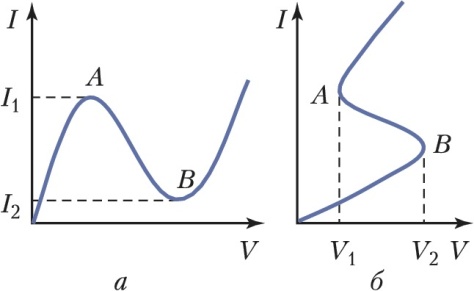 Тербеліс типі Частота, f, Гц=	Период, Т, сДлина волны, λ, мλ =λ =сТ=3*108ТТөмен жиіліктіКилогерц, 103 Гц10-3, миллисекундаұзын толқын~ 105 м =100 кмЖоғары жиіліктіМегагерц, 106 Гц10-6, микросекундаорта, қысқа ~ 103−101 мАса жоғары жиіліктіГигагерц, 109 Гц10-9, наносекундаультрақысқа ~ 10-1 м = 0,1 смАса жоғары жиіліктіТерагерц, 1012 Гц10-12, пикосекундамикротолқындар ~ 10-4Аса жоғары жиіліктіПетагерц, 1015 Гц10-15, фемтосекундааса жоғары жиілікті ~ 10-7Лампа:1– катод2 – сетка3 – анодМикроэлектроника:1 – эмиттер2 – база3 – коллекторНаноэлектроника:1 – бастау2 – жаппа3 – құйма